附件2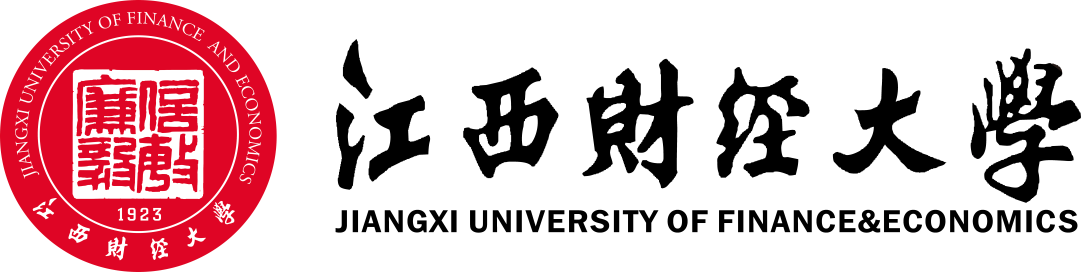 工商管理学院2024年度研究生工作站课题投标书课 题 名 称：                           研 究 企 业：                           课 题 成 员：                           指 导 老 师：                           申 报 日 期：                           工商管理学院制填 表 说 明一、填写本表前，应先仔细阅读有关通知文件及本说明，填写内容应客观真实，简明扼要，突出重点和关键。二、填写本表栏目时，除特别规定外，均可以自行加行、加页，请注意保持页面连续性和完整性。三、本表所有信息必须全部填写，不存在的内容一律填“无”。四、正文填写内容使用小四号宋体填写，行距、间距自行调整，确保整体完整美观。《课题投标书》A4纸双面打印。一、基本信息二、立项依据三、课题研究的主要内容四、课题研究的思路与方法五、课题研究的预期成果六、课题研究基础七、经费预算八、课题负责人责任承诺九、课题负责人导师意见及承诺十、研究生工作站专家评审意见十一、学院审批意见负责人信息姓名性别出生年月出生年月负责人信息专业年级培养方向培养方向负责人信息联系电话电子邮箱电子邮箱负责人信息导师姓名导师职称导师职称课题信息投标课题名称课题信息隶属专业研究企业课题信息起止时间课题组成员姓名出生年月专业年级专业年级联系电话联系电话导师导师签名（手写）课题组成员课题组成员课题组成员课题组成员最终成果形式最终成果形式包括课题来源，研究意义，国内研究现状、水平和发展趋势等。包括课题的研究目标、研究内容和拟解决的主要问题等。研究思路与方法、技术路线及其可行性分析等。包括预期成果及提交形式、预期社会效益等。1．与本项目有关的工作积累和已取得的成绩；2．已具备的科研条件，尚缺少的科研条件和拟解决的途径序号经费开支科目金额（元）序号经费开支科目金额（元）142536本投标书在导师指导下同课题组独立完成，所报内容属实。中标后，课题组将按照既定研究计划开展相关研究，确保在研究周期内完成相关研究。                                       申请者（签字）：年    月    日本投标书是本人指导下课题组独立完成，所报内容属实，同意投标。中标后，本人将为课题组提供资料支持等相应支持，并全程指导课题研究的开展，确保课题研究顺利完成。                               负责人导师（签字）：年    月    日         研究生工作站负责人：                                         年   月   日                        院长：                                        年   月   日